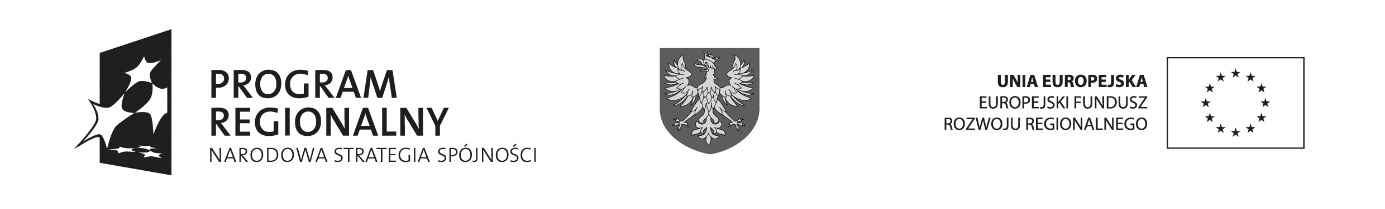 Ogłoszenie o wynikach naboru na wolne stanowisko pracy - stanowisko urzędniczew Ośrodku Pomocy Społecznej w Nysie z siedzibą  przy ul. K.E.N  1Aw ramach projektu „ Adaptacja budynku przy Gimnazjum Nr 2 w Nysie na potrzeby Ośrodka Pomocy Społecznej i Inkubatora Organizacji Społecznych”:Referentw Inkubatorze Organizacji Społecznych………………………………………………………………………………….nazwa stanowiska pracyDyrektor Ośrodka Pomocy Społecznej w Nysie informuje, że w wyniku otwartego                    i konkurencyjnego naboru na wolne stanowisko pracy: Referent w Inkubatorze Organizacji Społecznych do zatrudnienia został wybrany Pan Szymon Bednarz  zamieszkały w Nysie.Uzasadnienie wyboru:W wyniku ogłoszenia o naborze na w/w stanowisko pracy aplikacje złożyło 15 osób,                    z których wszystkie spełniły wymogi formalne i zostało dopuszczonych do następnego etapu naboru: - testu z wiedzy i  rozmowy kwalifikacyjnej.Komisja Rekrutacyjna na podstawie analizy aplikacji oraz wyników z testów z wiedzy oraz   rozmowy kwalifikacyjnej dokonała oceny kandydata zgodnie z zasadami naboru na wolne stanowiska pracy w ramach projektu „ Adaptacja budynku przy Gimnazjum Nr 2 w Nysie na potrzeby Ośrodka Pomocy Społecznej i Inkubatora Organizacji Społecznych”. Kandydatura Pana Szymona Bednarza została rozpatrzona pozytywnie. Kandydat spełnił wszystkie niezbędne wymagania określone w ogłoszeniu o naborze, wykazał się bardzo dobrą znajomością przepisów  i zagadnień  gwarantującą optymalne wykonywanie obowiązków     na stanowisku: referent  w Inkubatorze Organizacji Społecznych. Nysa, dnia 11.02.2016r dyrektor OPS	 Daniela Dybek